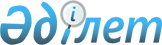 Об установлении размера платы за пользование жилищем из коммунального жилищного фонда в государственном арендном доме
					
			Утративший силу
			
			
		
					Постановление акимата Мендыкаринского района Костанайской области от 16 февраля 2015 года № 46. Зарегистрировано Департаментом юстиции Костанайской области 27 марта 2015 года № 5474. Утратило силу постановлением акимата Мендыкаринского района Костанайской области от 10 декабря 2015 года № 255
      Сноска. Утратило силу постановлением акимата Мендыкаринского района Костанайской области от 10.12.2015 № 255 (вводится в действие по истечении десяти календарных дней после дня его первого официального опубликования).
      В соответствии с  подпунктом 12) пункта 1 статьи 31 Закона Республики Казахстан от 21 января 2001 года "О местном государственном управлении и самоуправлении в Республике Казахстан", пунктом 1  статьи 97 Закона Республики Казахстан от 16 апреля 1997 года "О жилищных отношениях",  Методикой расчета размера платы за пользование жилищем из государственного жилищного фонда, утвержденной  приказом Председателя Агентства Республики Казахстан по делам строительства и жилищно-коммунального хозяйства от 26 августа 2011 года № 306 акимат Мендыкаринского района ПОСТАНОВЛЯЕТ:
      1. Установить размер платы за пользование жилищем из коммунального жилищного фонда в государственном арендном доме, расположенном по адресу: село Боровское, улица Транспортников, дом № 4, квартира 2 в размере 16,9 тенге за один квадратный метр общей площади в месяц.
      2. Контроль за исполнением настоящего постановления возложить на заместителя акима района Садвакасова К.А.
      3. Настоящее постановление вводится в действие по истечении десяти календарных дней после дня его первого официального опубликования.
					© 2012. РГП на ПХВ «Институт законодательства и правовой информации Республики Казахстан» Министерства юстиции Республики Казахстан
				
Исполняющий обязанности 
акима района    